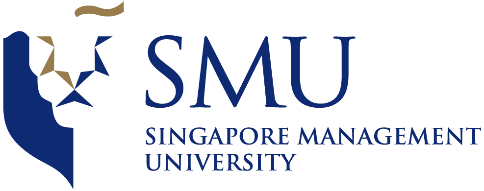 MEETING MINUTES #14– INTERNAL

Date/Time
Venue
Meeting with
AttendeesAgenda
Meeting minutes prepared by Prekshaa Uppin
Minutes has been vetted by Akshita Dhandhania, Aayush GargPoint made byNotesFollow – up ActionTaskPerson(s) ResponsibleDue DateAllIn our previous meeting with our supervisor, we realized that it is wrong to do regression analysis assuming the target variable, which is based on the score provided by employees, is a continuous variable. Because, it reality, these values are categorical. Hence we must try classification rather than prediction. We used several algorithms  naïve bayes, decision trees and neural networks. As suggested by our client as well, we eventually continued to try improving the model using neural network. A major part determining the accuracy of the model is how we bin the averaged edge weights. We also found that a majority of the tuples had 0 as their edge weight (42%). This was causing inaccuracy in the model. After trying a few combinations of bins, we still did not manage to have a significant improvement in the misclassification error. Hence, we decided to consult our supervisor. 